November 18, 2020Susan Munson-Regala, Vice President and Actuary    Securian Financial400 Robert StreetSaint Paul, MN 55101Kjirsten Elsner, Account Executive and ManagerSecurian Financial - Madison Branch Office2920 Marketplace Drive, Suite 201Fitchburg, WI 53719Sent via email to: susan.munsonregala@securian.com, kjirsten.elsner@securian.com Subject:	Notice of Intent to Award, RFP ETI0047 - Third Party Administration of the Wisconsin Public Employers Group Life Insurance ProgramDear Ms. Munson-Regala:On November 18, 2020, the Wisconsin Group Insurance Board (Board) granted authority to the Secretary of the Wisconsin Department of Employee Trust Funds (ETF) to issue an intent to award a contract on behalf of the Board for Third Party Administration of the Wisconsin Public Employers Group Life Insurance Program to Minnesota Life Insurance Company, dba Securian Financial, for the period commencing on January 1, 2022 through December 31, 2028, with the potential for two, 2-year extensions subject to successful contract negotiations. The bid abstract for this solicitation is on the following page.Due to the time sensitive nature of an executed contract, the Board approved that the Secretary be allowed to issue an intent to award a contract on behalf of the Board to the second ranked vendor, Metropolitan Life Insurance Company, dba MetLife, if contract negotiations with Securian Financial fail or extend beyond a reasonable period of time. As a result, ETF expects contract negotiations with Securian Financial to make reasonable progress toward conclusion by February 15, 2021.RFP Section 3.11 describes the Board’s policy for vendor procurement appeals. Should a vendor choose to appeal the intent to award decision herein, the vendor must provide the Department with notice of intent to appeal within five (5) business days of the date of this letter by emailing ETFSMBProcurement@etf.wi.gov. Appeal letters must be sent to the same email address and be received by ETF within ten (10) business days of the date of this letter.This letter is only a notice of intent to contract and does not constitute a contractual commitment.Respectfully, /s/Beth Bucaida, JD/MBA Contracts Specialist-Advanced Wisconsin Department of Employee Trust Funds Email: ETFSMBProcurement@etf.wi.govcc:	-  Metropolitan Life Insurance Company	-  RFP Evaluation Committee	-  ETF Procurement File, ETF Secretary’s Office, ETF Office of Legal ServicesWisconsin Department of Employee Trust Funds				FINAL BID ABSTRACTRFP ETI0047 for Third Party Administration of the Wisconsin Public Employers Group Life Insurance ProgramNotes: - Notice of Intent to Award: On November 18, 2020, the Group Insurance Board (Board) instructed the ETF Secretary to issue a notice of intent to award a contract on behalf of the Board to Securian Financial.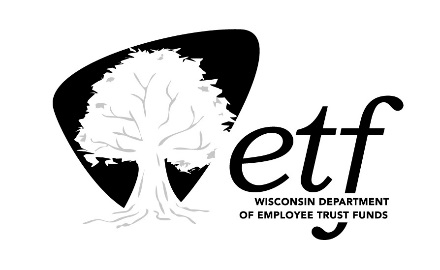 SecurianMetLifeGeneral Questionnaire Score(total possible points: 300)288222Technical Questionnaire Score(total possible points: 500)451428Sub-total739649Presentation Score(total possible points: 500)424426Sub-total1,1631,075Cost Score(total possible points: 200)20057Total Score1,3631,132